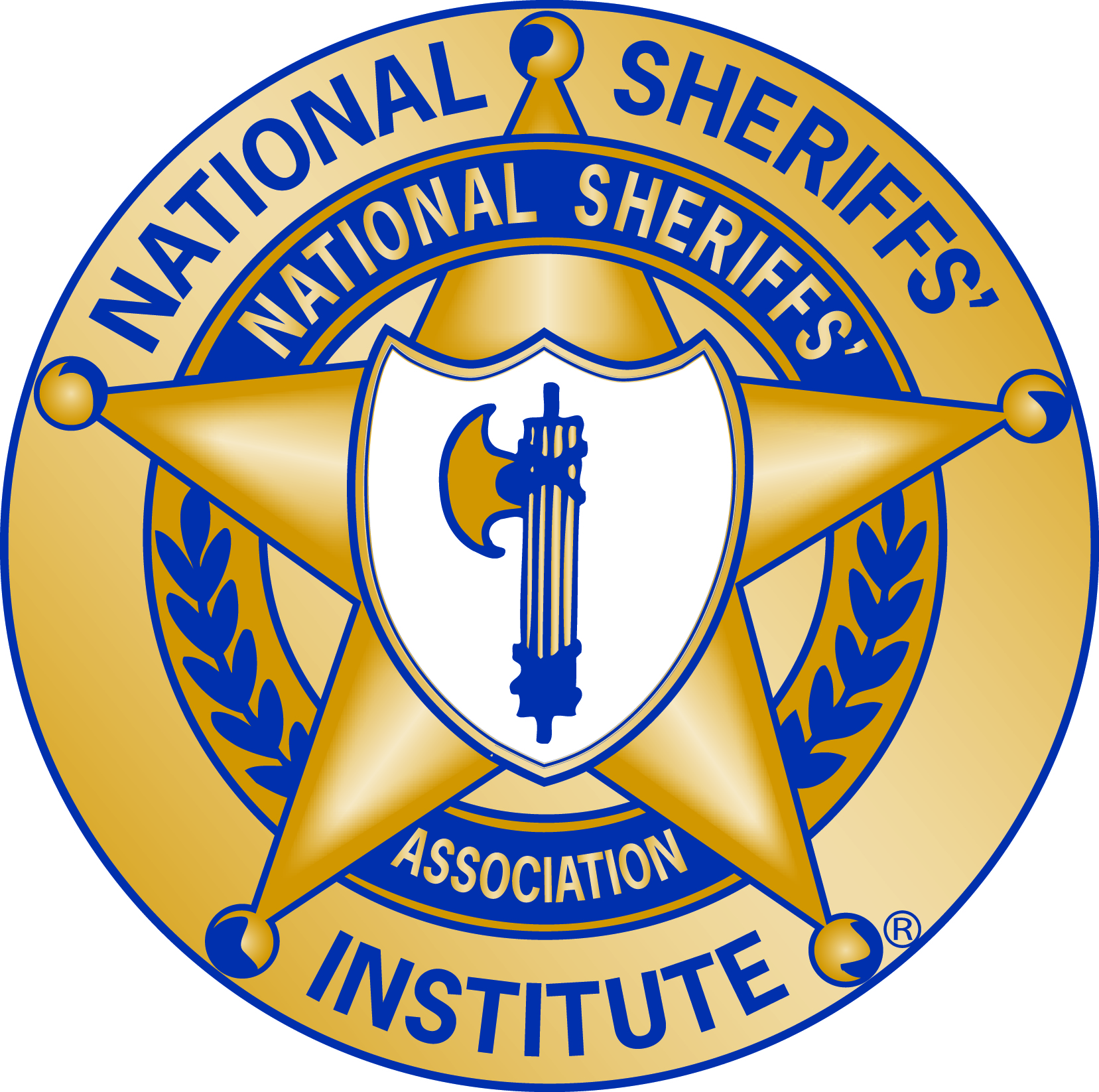 National Institute of Corrections			       National Sheriffs’ AssociationMondayMondayMonday8:00 amModule 1:  Welcome and Introductions9:30 amModule 2:  The Sheriff as Leader12:15 pmLunch Lunch 1:15 pmModule 3:  Defining Your Leadership Direction5:00 pmAdjourn5:30 pmEvening Session: The Office of Sheriff and the NSATuesday Tuesday Tuesday 8:00 amModule 4:  Self-Awareness12:00 pmLunchLunch12:45 pmNIC Information Center and Library VisitNIC Information Center and Library Visit1:15 pmModule 5: Developing Your Executive Team4:30 pmAdjournAdjournWednesdayWednesdayWednesday8:00 amModule 6:  Power, Influence and Conflict12:00 pmLunchLunch12:45 pmModule 7:  Ethics3:15 pmNIC Overview4:30 pmAdjournAdjournThursdayThursdayThursday8:00 amModule 8: External Environment and Public Partnerships 12:00 pmLunchLunch12:45 pmModule 8: External Environment and Public Partnerships1:30 pmModule 9: Leading Change4:30 pmAdjournAdjournFridayFridayFriday8:00 am Graduation Pictures8:30 amModule 9:  Leading Change12:00 pmLunchLunch12:45 pmModule 10: Leadership Development Plan 4:30 pmGraduationGraduation5:00 pmAdjournAdjourn